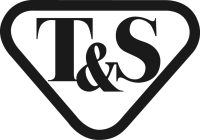 NEWS RELEASEFOR IMMEDIATE RELEASE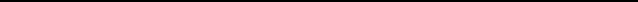 Agency contact: Amy Clarke Burns, public relations specialistVantagePoint Marketing for T&S Brass864.331.1273 or aburns@vantagep.com T&S Brass Launches Redesigned Workboard FaucetTRAVELERS REST, S.C. – May 31, 2016 – T&S Brass and Bronze Works, leading manufacturer of innovative foodservice and commercial plumbing products, has unveiled a redesign of its B-1100 workboard faucet series.“The changes and enhancements were designed to increase the convenience of these widely used faucets, improve their water-conservation features and appearance, and offer even more of T&S’ legendary reliability,” said Ken Gallagher, vice president of global sales.In addition to a sleek new look, the B-1100 faucets feature a heavy-duty forged brass body that has been redesigned to accept standard T&S compression and ceramic cartridges and is easier to maintain and install replacement parts. Specific feature changes include:A switch to T&S cartridges from spindle assemblies, which reduces the number of spare parts for plumbers to stock and standardizes cartridges across the T&S product line.Cartridges extend the life of the faucet body by eliminating spindle threads and wearable seats. Water-conserving 2.2 GPM aerators replace stream regulators, offering efficiency straight from the box. Swivel-to-rigid lock washers give installers a rigid nozzle option.Components including indexes, bonnets, packing nut and swivel nuts have distinctive new look. Lever and wrist-action handles feature streamlined design. 
The B-1100 series of workboard faucets, available in 150 models to accommodate a variety of applications, is ideal for handwashing sinks, bar sinks, prep tables with sinks and blender stations.For more information about this and other T&S products, visit www.TSBrass.com. About T&S Brass
T&S Brass and Bronze Works, Inc. has been a leader in providing innovative equipment solutions to the foodservice and plumbing industries for nearly 70 years, since 1947 when it developed the first pre-rinse unit. Today, with facilities on the east and west coasts of the U.S., in Shanghai, China, and in Europe, T&S leads the way in environmental initiatives from eco-friendly manufacturing processes to development of award-winning water- and energy-conserving products. T&S is among the first commercial plumbing manufacturers to be registered by UL to ISO 9001 Certification, the most stringent a corporation can receive. For more information, go to www.tsbrass.com.###